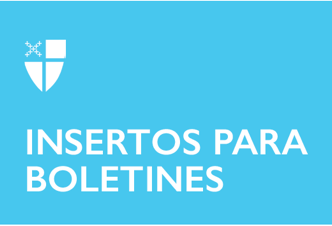 15 de agosto de 2021 - Pentecostés 12 (B) Conozca nuestras comunidades religiosas:La Comunidad del Espíritu Santo Conozca la Comunidad del Espíritu Santo, una comunidad religiosa para mujeres en la Iglesia Episcopal: ¿Cómo han experimentado las Hermanas de CHS su llamado a la vida monástica?El llamado a la vida monástica ha sido diferente para cada hermana. Algunas han sabido desde la infancia que Dios las llamaba a una forma específica de devoción, otras se dieron cuenta mucho más tarde de que la vida tal como la conocían no era suficiente. A veces es una de las asombrosas sorpresas de Dios. A menudo, al llegar a la comunidad, hay una profunda sensación de estar en casa. ¿Qué hacen las hermanas todo el día?La vida diaria gira en torno a la oración comunitaria. Practicamos un Oficio diario cuádruple: Laudes, Mediodía, Vísperas y Completas. En la finca-granja, los horarios de estos oficios cambian con las estaciones para seguir al sol y para adaptar la siembra y la cosecha. Los ministerios externos, la oración personal y la meditación, el descanso y la recreación encajan con nuestros proyectos individuales para completar el día, al final del cual entramos en el gran silencio. ¿Cuáles son sus ministerios?Tenemos dos ubicaciones: la ciudad de Nueva York y Brewster, N.Y. En ambas ubicaciones, trabajamos para comprender más plenamente y abordar la situación que ahora pone en peligro nuestro planeta, tanto en el presente como en el futuro. Exploramos formas en las que nuestros ministerios pueden servir a la creación sagrada de Dios. Cada 15 de agosto de 2021 - Pentecostés 12 (B) Conozca nuestras comunidades religiosas:La Comunidad del Espíritu Santo Conozca la Comunidad del Espíritu Santo, una comunidad religiosa para mujeres en la Iglesia Episcopal: ¿Cómo han experimentado las Hermanas de CHS su llamado a la vida monástica?El llamado a la vida monástica ha sido diferente para cada hermana. Algunas han sabido desde la infancia que Dios las llamaba a una forma específica de devoción, otras se dieron cuenta mucho más tarde de que la vida tal como la conocían no era suficiente. A veces es una de las asombrosas sorpresas de Dios. A menudo, al llegar a la comunidad, hay una profunda sensación de estar en casa. ¿Qué hacen las hermanas todo el día?La vida diaria gira en torno a la oración comunitaria. Practicamos un Oficio diario cuádruple: Laudes, Mediodía, Vísperas y Completas. En la finca-granja, los horarios de estos oficios cambian con las estaciones para seguir al sol y para adaptar la siembra y la cosecha. Los ministerios externos, la oración personal y la meditación, el descanso y la recreación encajan con nuestros proyectos individuales para completar el día, al final del cual entramos en el gran silencio. ¿Cuáles son sus ministerios?Tenemos dos ubicaciones: la ciudad de Nueva York y Brewster, N.Y. En ambas ubicaciones, trabajamos para comprender más plenamente y abordar la situación que ahora pone en peligro nuestro planeta, tanto en el presente como en el futuro. Exploramos formas en las que nuestros ministerios pueden servir a la creación sagrada de Dios. Cada ubicación tiene un enfoque diferente surgido de raíces comunes. En la ciudad, ofrecemos dirección espiritual, liderazgo de retiros y liderazgo diocesano. En la granja (Bluestone Farm & Living Arts Center), practicamos la biodinámica, la permacultura, el ahorro de semillas y la conservación de alimentos. Contribuimos con huevos y productos a las despensas de alimentos locales. Nuestro enfoque educativo allí es aprender a vivir de manera sostenible, participando en el viaje interconectado y en desarrollo de la Tierra y la humanidad. ¿Hacen votos?Hacemos votos de pobreza, castidad y obediencia. Pobreza, en lo que se refiere a nuestros recursos personales y monetarios, son comunales, pertenecientes a la comunidad; castidad como celibato; y obediencia a Dios y al concilio de liderazgo comunitario.¿Cómo puedo involucrarme con la Comunidad del Espíritu Santo?Visite nuestro sitio web en chssisters.org. Conviértase en asociada. Las asociadas son personas (tanto laicos como clérigos) que desean estar conectados con la vida y el trabajo de las hermanas, ya sea a través de la oración o la participación activa, y desean una afiliación que ofrezca la promesa de una oración de intercesión mutua. Tienen un sentido del llamado bautismal a la comunidad, esperando vivirlo más plenamente. Escriba a associates@chssisters.org para obtener más información.Conviértase en un compañera/voluntaria de la granja. Hay varios programas disponibles. Debido a la pandemia de Covid-19, nos vimos obligadas a suspender los programas de voluntariado, pero estos se reabrirán según lo permitan las condiciones. Escriba a sharon@chssisters.org para obtener más información. 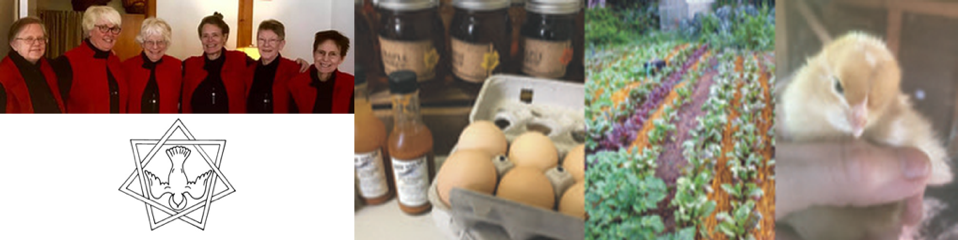 ubicación tiene un enfoque diferente surgido de raíces comunes. En la ciudad, ofrecemos dirección espiritual, liderazgo de retiros y liderazgo diocesano. En la granja (Bluestone Farm & Living Arts Center), practicamos la biodinámica, la permacultura, el ahorro de semillas y la conservación de alimentos. Contribuimos con huevos y productos a las despensas de alimentos locales. Nuestro enfoque educativo allí es aprender a vivir de manera sostenible, participando en el viaje interconectado y en desarrollo de la Tierra y la humanidad. ¿Hacen votos?Hacemos votos de pobreza, castidad y obediencia. Pobreza, en lo que se refiere a nuestros recursos personales y monetarios, son comunales, pertenecientes a la comunidad; castidad como celibato; y obediencia a Dios y al concilio de liderazgo comunitario.¿Cómo puedo involucrarme con la Comunidad del Espíritu Santo?Visite nuestro sitio web en chssisters.org. Conviértase en asociada. Las asociadas son personas (tanto laicos como clérigos) que desean estar conectados con la vida y el trabajo de las hermanas, ya sea a través de la oración o la participación activa, y desean una afiliación que ofrezca la promesa de una oración de intercesión mutua. Tienen un sentido del llamado bautismal a la comunidad, esperando vivirlo más plenamente. Escriba a associates@chssisters.org para obtener más información.Conviértase en un compañera/voluntaria de la granja. Hay varios programas disponibles. Debido a la pandemia de Covid-19, nos vimos obligadas a suspender los programas de voluntariado, pero estos se reabrirán según lo permitan las condiciones. Escriba a sharon@chssisters.org para obtener más información. 